Государственное бюджетное профессиональное образовательное учреждениеСтавропольский региональный многопрофильный колледж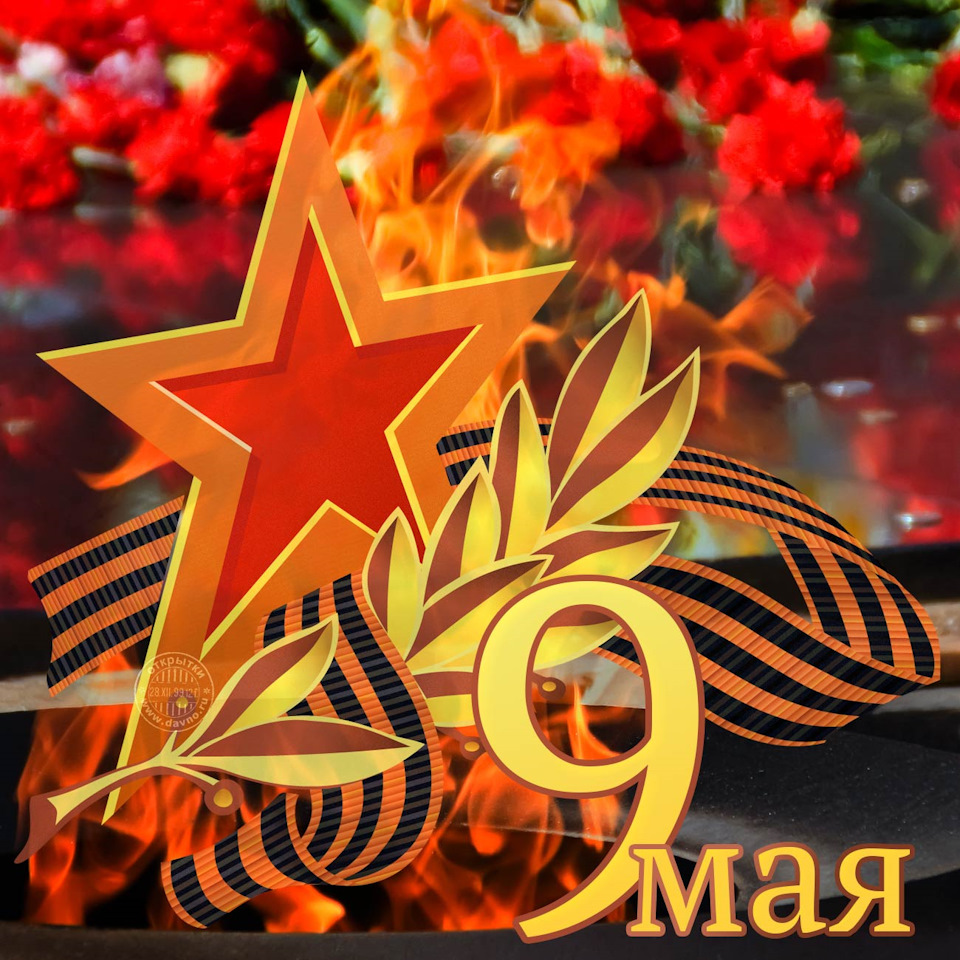 Кафедра воспитанияМетодическая разработка По теме  « Помним сердцем…»историко-музыкальной композиции, посвященной празднику День Победы                                                                                                                 Авторы:                                      Жохова   Е.В.Майер Л.М.Ставрополь, 2018                                       ВВЕДЕНИЕМетодическая разработка сценария открытого мероприятия, посвящённого празднованию Дня Победы « Помним сердцем…» подготовлена в помощь кураторам и классным руководителям при проведении открытых внеклассных мероприятий/классных часов по данной теме. Данная разработка включает цели и задачи открытого мероприятия, презентацию и сценарий « Помним сердцем…». Позволит студентам понять, во имя чего совершались подвиги, переносились неимоверные тяготы и лишения, почему наши прадеды жертвовали собой во время войны? Об этом необходимо рассказывать подрастающим поколениям с целью воспитания в них моральных качеств, соответствующих облику достойного гражданина. Воспитание чувства патриотизма, активной гражданской позиции, сопричастности к героической истории России, готовность служить Отечеству становятся наиболее актуальными накануне празднования 73-летия Победы в Великой Отечественной войне. История России во время войны знает тысячи имён героев, которые сочетали в себе такие качества, как любовь к Родине, чувство долга, истинную веру. Напомнить о них – главная задача данной методической разработки. 
Сценарий« Помним сердцем…»историко-музыкальной композиции, посвященной празднику День Победы ЦЕЛИ ОТКРЫТОГО МЕРОПРИЯТИЯ:Мотивация студентов к изучению истории родной страны.Сохранение и развитие лучших традиций патриотического воспитания молодёжи.Воспитание чувства гордости за свою страну, малую родину, семью и ответственность за свои поступки.Формирование нравственной культуры студентов, уважительного отношения к исторической памяти своего народа.Воспитание ответственности, потребности личного участия в мероприятиях, посвященных празднованию памятных дат.ЗАДАЧИ ОТКРЫТОГО МЕРОПРИЯТИЯ:- развитие гражданского самосознания и критического мышления студентов;- воспитание эмоциональной отзывчивости;- развитие у студентов чувства патриотизма и любви к своей Родине.ОБОРУДОВАНИЕ ОТКРЫТОГО МЕРОПРИЯТИЯ:
                                                                                          Посидим по-хорошему,Пусть виски запорошены,На земле жили - прожилиВы не зря ...Ход мероприятия                        Звучат фанфары, выходят ведущиеВед.1:И снова долгожданный праздник  - День Победы! Люди торжествуют. Гремят фанфары, сияет латунь военных оркестров, чеканят строевой шаг участники праздничных парадов. Ласковый месяц май дарит всем свое нежное тепло. Солнце освещает золотые ордена и медали ветеранов, те самые, добытые кровью в бою. 

Вед.2:  73 года назад наши соотечественники воздвигли Красное знамя над Рейхстагом, и тогда была провозглашена Победа и Свобода! 9 мая 1945 года на Центральный аэродром имени Фрунзе приземлился самолет, доставивший в Москву акт о капитуляции фашистской Германии. А 24 июня на Красной площади состоялся Парад Победы, который завершился маршем 200-х сот знаменосцев, бросавших знамена побежденных немецких войск на помост у подножия Мавзолея. 

Вед.3. Это горький и радостный праздник, 
        Мир как будто на время затих - 
        Вспоминаем и чествуем павших, 
        Поздравляем с Победой живых. 

Вед.4: Убитых вернуть мы не сможем, 
        Но мы знаем о страшной цене: 
        Ничего нет важней и дороже, 
        Чем спокойная жизнь на Земле. Вед.1: Наш праздничный концерт открывает вокальный ансамбль «Фантазия»Вед.2: «Россия жива!»                       (исполняется песня «Россия»)№1                   Фоновая заставка, выходят ведущие 1 и 2Вед.1: Цветами в мае 
            Край наш не богат, 
            Но расцвело их море 
             В одночасье. 
Вед.2:  Несут их к обелискам 
            Стар и млад. 
            Мы помним все, 
            И свято чтим солдат, 
            Отдавших жизнь за мир, 
             За наше счастье! 

Вед.1:Слово предоставляется директору нашего колледжа Александру Николаевичу Крячко  (Ведущие уходят  за кулисы)Фоновая заставка . На сцену  выходят все ведущие.Вед. 1 :  А может, не было войны ...               И людям все это приснилось:               Опустошенная земля               Расстрелы и концлагеря,                Хатынь и братские могилы?Вед. 2: А может, не было войны,             И у станков не спали дети,             И бабы, в гиблых деревнях             Не задыхались на полях,            Ложась плечом на стылый ветер?Вед. 3: А может, не было войны?            И "шмайсер" -  детская игрушка,           Дневник, залитый кровью ран,            Был не написан Анной Франк,            Берлин не слышал грома пушек?Вед. 4: А может, не было войны,             И мир ее себе придумал?            "Но почему же старики            Так плачут в мае от тоски?" -            Однажды ночью я подумал.Вед. 1: .... А может, не было войны,            И людям все это приснилось?В.2: События Великой Отечественной Войны стали страшными страницами нашей истории. Шла смертельная битва, но наши деды и прадеды не сломались, они шли в огонь рвущихся снарядов, шли по минным полям сквозь смерть, шли, невзирая на свинцовый град пуль, шли, оголив штыки. 

В.3: Наши герои защитили свое Отечество, свою землю, своих родных. Это было величайшее проявление человеческой силы духа, ведь испытания были ужасны, но справедливость восторжествовала. И Победа досталась освободителям! Вед.4:  Война ... Это слово нам не приснилось. Оно слышится в каждом доме, когда листают старые фотографии и смотрят на портреты родных и близких людей.Вед.1:Оно слышится и тогда, когда за окошком бушует май и природа вступает в самую прекрасную свою пору – пору  цветения.Вед.2: Оно слышится и тогда, когда убеленные сединами мужчины и женщины встречаются вместе и вспоминают свою молодость, такую трудную и, несмотря ни на что, прекрасную. Они плачут и вспоминают своих друзей, свою любовь, свою войну.Вед.3: А мы будем говорить о ней в стихах и песнях.Вед.4: На сцене студенты группы Ю11: « И всё о той весне»                                 (исполняется песня)№2                  Фоновая заставка, выходят ведущиеВед.1:Долгие 4 года наши деды и прадеды боролись за освобождение Родины от фашизма. Они делали это ради будущих поколений, ради нас. Давайте рассказывать об этой справедливой войне всем, чтобы помнили. 

Вед.2: В первый день войны им было по 17-20 лет. Из каждых ста ребят этого возраста, ушедших на фронт, 97 не вернулись назад. Это война! 

Вед.3: Война - это 1725 разрушенных и сожженных городов и посёлков, свыше 70 тысяч сёл и деревень в нашей стране. Война - это 32 тысячи взорванных заводов и фабрик, 65 тысяч километров железнодорожных путей. Вед.4: Война – это бесстрашие защитников Бреста, это 900 дней блокадного Ленинграда, это клятва панфиловцев: «Ни шагу назад, за нами Москва!» 

Вед.1:Война - это добытая огнём и кровью победа под Сталинградом, это подвиг героев Курской дуги, это штурм Берлина, это память сердца всего народа. 

Вед.2:Война - это 20 часов у станка в день. Это урожай, выросший на солёной от пота земле. Это кровавые мозоли на ладонях таких же девчонок и мальчишек, как мы. 

Вед.3. Война… От Бреста до Москвы - 1000 км, от Москвы до Берлина - 1600. Итого: 2600 км - если считать по прямой. Кажется мало… Самолётом - 4 часа, а вот перебежками и по-пластунски - 1418 дней и ночей. Вед.4:1418 дней длилась Великая Отечественная война. Фашистские варвары разрушили и сожгли свыше 70 тысяч городов, поселков и деревень нашей Родины. Они разрушили 84 тысячи школ, 334 высших учебных заведения.Вед. 1: 1418 дней, 34 тысячи часов. 26 миллионов погибших… Если по каждому погибшему в стране объявить минуту молчания, страна будет молчать 32 года.Вед.2: Об этом нельзя забывать никогда, об этом нужно помнить всегда!Вед.3:   «Алёшка» - поёт Вадим Плуталов                                (исполняется песня )№3Фоновая заставка, выходят ведущие.Вед.1: Без малого четыре года            Гремела грозная война,            В войне с фашизмом, чёрной силой,            Сумела выстоять страна.Вед.2:Сумела, выстояла, победила,           Европу от чумы коричневой спасла,           Несокрушимая, неведомая сила,           Что в наших дедах, прадедах жила.Вед. 3:Сквозь кровь и пот, через огонь и воду,            Сквозь дым пожарищ, сквозь огонь и смрад,            Отстаивая право на свободу,            К Победе шёл, Россия, твой солдат!Вед. 4: И на фронт уходили все,             Кто надолго, кто насовсем.             Только знаем, за что дрались,             Поднимались в свой звёздный час             За тебя! За меня!Все четверо: За нас! Вед.1:На сцене вокальный дуэт «Талисман»Вед.2: «Месяц май»                             (Исполняется песня)№4                        Фоновая заставка, выходят ведущиеВед.1: Ужасы войны невозможно было бы пережить без веры в победу, надежды и любви. Любовь согревала сердца фронтовиков, заставляла их яростнее сражаться и защищать своих любимых, матерей, детей ...Вед. 2: Их сердца были наполнены любовью, несмотря на ужасы войны. Любовь помогла выстоять и остаться в живых.Вед.3: Живительным глотком для человека в то время были белые листки бумаги, белые, полностью исписанные чернилами, листки бумаги от их родных, которые говорили, шептали, кричали!! ЖИВИ, ЖИВИ РАДИ НАС! МЫ любим! Мы ждём!!Вед.4:  «Хотят ли русские войны?» поют студенты группы Э22                            (исполняется песня)№5                    Фоновая заставка, выходят ведущиеВед.1:Каждый год, в январские дни, ставропольчане вспоминают грозные годы войны. Ровно 75 лет тому назад город был освобожден от немецко-фашистских захватчиков. Вед. 2: Ставропольцы участвовали во всех войнах, которые велись Россией на рубеже 19-20 веков. Большим испытанием для жителей города явилась Великая Отечественная война. Горожане - ставропольчане и мобилизованные в армию наши земляки испытали тяжелую участь в те суровые военные годы и внесли огромный вклад в разгром врага.Вед.3: За годы войны в армию призвали более 320 тысяч ставропольцев. В нашем крае была сформирована 53-я кавалерийская дивизия под командованием генерала  Льва Михайловича Доватора. Вед.4:За время своих боевых рейдов они освободили около 300 населенных пунктов, уничтожив около 20 тысяч гитлеровских солдат. Жители края собрали в фонд обороны страны более полумиллиона рублей. Вед.1: В ночь на 21 января 347-я стрелковая дивизия полковника  Селиверстова завязала бой за город Ставрополь. Ночью в город проник взвод под командованием старшего лейтенанта Ивана Гурьяновича  Булкина. На проспекте Карла Маркса завязался бой, который перекинулся на улицу Торговую. В ней поэт Булкин был смертельно ранен, а улица Торговая названа в часть героя.Вед.2:А в наших сердцах живут строки стихотворения поэта:            Иди вперед, шагая дружно в ногу,            Под градом пуль, под орудийный гром,           По фронтовым, по огненным  дорогам,           На смертный бой, победный бой с врагом.Вед.3:Запомнит мир легендою простою,           Как мы за счастье проливали кровь.           А чрез Аксай мы боем шли к Ростову           И возвратили Родине Ростов.Вед.4:Пусть слышат нас взбесившиеся банды –          Из нас никто сейчас неумолим.           Мы смерть несем фашистским оккупантам –          Грядущий мир народам всей земли.  Вед.1:На сцене  студенты группы Мк12: Евгения ЦаренкоВед.2: «Солдатам Великой Отечественной»                                      (исполняется песня )№6                                  Фоновая заставка, выходят ведущие                                                   Вед.1:  В Ставрополе шли ожесточенные бои. А утром 21 января 1943 года город  был окончательно освобожден от немецко-фашистских захватчиков. Воинской славой покрыли себя ставропольцы на фронтах Великой Отечественной войны. Вед.2:Более 40 наших земляков  стали кавалерами орденов Славы трех степеней. Более 200 были удостоены звания Героя Советского Союза.  Вед.3: В Ставрополе около краевой больницы установили бюст полному кавалеру ордена Славы Матрёне Семёновне Наздрачёвой.(Слайд)Вед.4:  В годы войны молоденькая санитарка вынесла на себе с поля боя сотни раненых солдат и офицеров.Бойцы называли Матрёну «Ангелом-хранителем», а в мирное время обращались к высшему руководству страны с просьбой наградить ту, благодаря которой живы.Вед.1:  Свою первую награду – медаль « За отвагу» Матрёна получила осенью 1943года во время боёв за Днепровский плацдарм.Вед.2: Первым орденом Славы 3-ей степени Матрёна была награждена в 1944гоу за проявленое мужество и сестрнский долг в боях за МагнушЕвский плацдарм и форсирование реки Вислы.Вед.3:Орденом Славы 2-ой степени медсестру удостоили в апреле 45-го года, а орден Славы 1-ой степени она получила уже после окончания войны, в мае 1946 года, за проявленый героизм при форсировании Одера, в сражениях за Зееловские высоты и на улицах Берлина.Там, в Берлине, получив ранение, Матрёна вынесла около 80-ти раненых бойцов и командиров.Вед.4: Гимнастёрка Матрёны Семёновны сегодня хранится в музее Вооружённых сил в Москве. Героини не стало год назад, на 93-ем году жизни.Вед.1: Всем медсёстрам военных лет посвящается песня «Милосердие» в исполнении Дипломантки 3 степени краевого конкурса «Студенческая весна», дипломантки 2 степени краевого конкурса « Я вхожу в мир искусств» Анастасии Дроздовой                                        (Исполняется песня )№7                           Под фоновую заставку выходят ведущиеВед. 1: Советские войска не только очистили от вражеских полчищь родную землю, но и принесли освобождение от фашистского ига народам других стран. Вед.2:Да, прИзванная к подвигу страна            Свой долг высокий выполнила свято.            Европа в сорок пятом спасена            Бесстрашием советского солдата.Вед.3: На сцене группа С14 Вед.4: « Как,  скажи, тебя зовут?»                               (исполняется песня)№8                    Фоновая заставка, выходят ведущие.                       Вед. 1: 30 апреля 1945 г. советские воины Михаил Егоров и Милитон КантАрия водрузили над рейхстагом в Берлине Знамя Победы. 
 Вед.2: 8 мая 1945 г. подписан акт о безоговорочной капитуляции фашистской Германии.Вед.3: На сцене хореографический коллектив « Стиль»Вед.4: « Севастопольский вальс»!!!!!!!!!!Микрофоны убираются в стороны по меткам!!!!                              (исполняется танец)№9Фоновая заставка, ведущие микрофоны на место в линию!!!!Вед.1: Победа! Победа! Победа!Проносится весть по стране.Конец испытаньям и бедам,Конец долголетней войне.Разрушено логово зверя,Войны очаги сметены.И с вестью в открытые двериВрывается солнце весны.Вед.2:  «Ах, какая была весна» - поёт Анастасия Дроздова                                  (исполняется песня)№10        Фоновая заставка, выходят ведущий 1 и вед.2 Вед.1: Сергей Викулов «Парад Робеды»Вед.2: читает студент  гр.Ю11 Андрей Семёнов                              (читается стихотворение)№11                         Фоновая заставка, выходят ведущие Вед.1: Завтра  великий праздник для нашего народа и всей русской земли. Мы празднуем 73-ю  годовщину Победы над фашистской Германией. Несмотря на то, что этот день все дальше уходит в глубину лет, Победа имеет огромное исторические значение для нашей страны. 

Вед.2: Россия  победила в этой войне, потому что источником её силы был народ огромной страны, потому что фронт и тыл были едины. Проливая кровь и жертвуя самым дорогим, своей жизнью, здоровьем, терпя лишения и невзгоды, отказывая во всем себе старшее поколение, сделало все возможное, что бы мы не знали ужасов войны. 

Вед.3:73 года прошло с тех пор, как взвился флаг Победы над горящим Рейхстагом, но вечно будет жить в памяти людей война, самая жестокая и не справедливая из всех войн на Земле, и вечно люди будут помнить о героях, отдавших свою жизнь в борьбе с врагом.Вед.4: Сегодня осталось так мало людей, кому мы лично можем сказать «Спасибо» за этот подвиг. Очень хочется, чтобы настоящие и будущие молодые поколения чтили и уважали этот важный день и всё, что за ним стоит. 
  Впереди стоит подставка со свечой,ведущий №3 зажигает ее (на фоне музыки)Вед.1: У вечного огня мы вспомним о былом, 
            О тех, кто воевал и не страшился смерти, 
            О тех, кто возвратился с победой в отчий дом, 
             И новый мир создал из гор седого пепла. 

Вед.2: Пусть тихие слезинки скатились по щекам – 
            Они живой водицей омоют наши души. 
            Заботой и добром поможем старикам, 
             Им есть что вспоминать, нам есть, что кротко слушать. 
Вед.3:Помолчим над памятью друзей,           Тех, кого мы больше не увидим,            Не услышим тех, кто жизнью всей            Вместе с нами в мир грядущий вышел.Вед.4: Помолчим, чтобы сказать о них             Не холодным, равнодушным словом,             Чтоб они воскресли, хоть на миг             Всем звучанием голоса живого!Вед.1: Объявляется минута молчания                                    (метроном – 1 минута)Ведущие уходят, на сцену выходит трио «Визави»                           (  «Верните память»)№12               Фновая заставка, выходят ведущие 
Вед.1: С великим Днем Победы мы поздравляем вас, 
            Настало время мира и радости для нас. 
            Пусть светлые мечты о доме и семье 
            Нам облегчают путь. Мы скажем «нет» войне! 

Вед.2:В этот светлый праздник Победы, 
           Мы помним, гордимся, чтим, 
           Память наших отцов и дедов, 
           И за мир их благодарим. 
Вед.3: Праздник Победы – прекрасный и скорбный,
           Он вдохновляет и дарит печаль.
          Этого дня добивались упорно
           Те, кому было, и жизни не жаль!

Вед.4:День, чтоб достойно героев прославить,
            Всех ветеранов поблагодарить,
           А заодно – и себя чтоб поздравить
           С шансом так мирно и счастливо жить!Вед.1: Вместе со студентами мы поём  главную песню праздника - «День Победы!»Звучит фонограмма «День Победы» и на экран выводятся слайды с Днем победы , выходят на сцену  все участники.НоутбукЭкран Музыкальные записигеоргиевские ленточки, презентация к стихотворениям с картинами боев и сражений,Звуковые подборкиФотографииШары цветы,плакаты,видео презентация о Великой Отечественной войне.